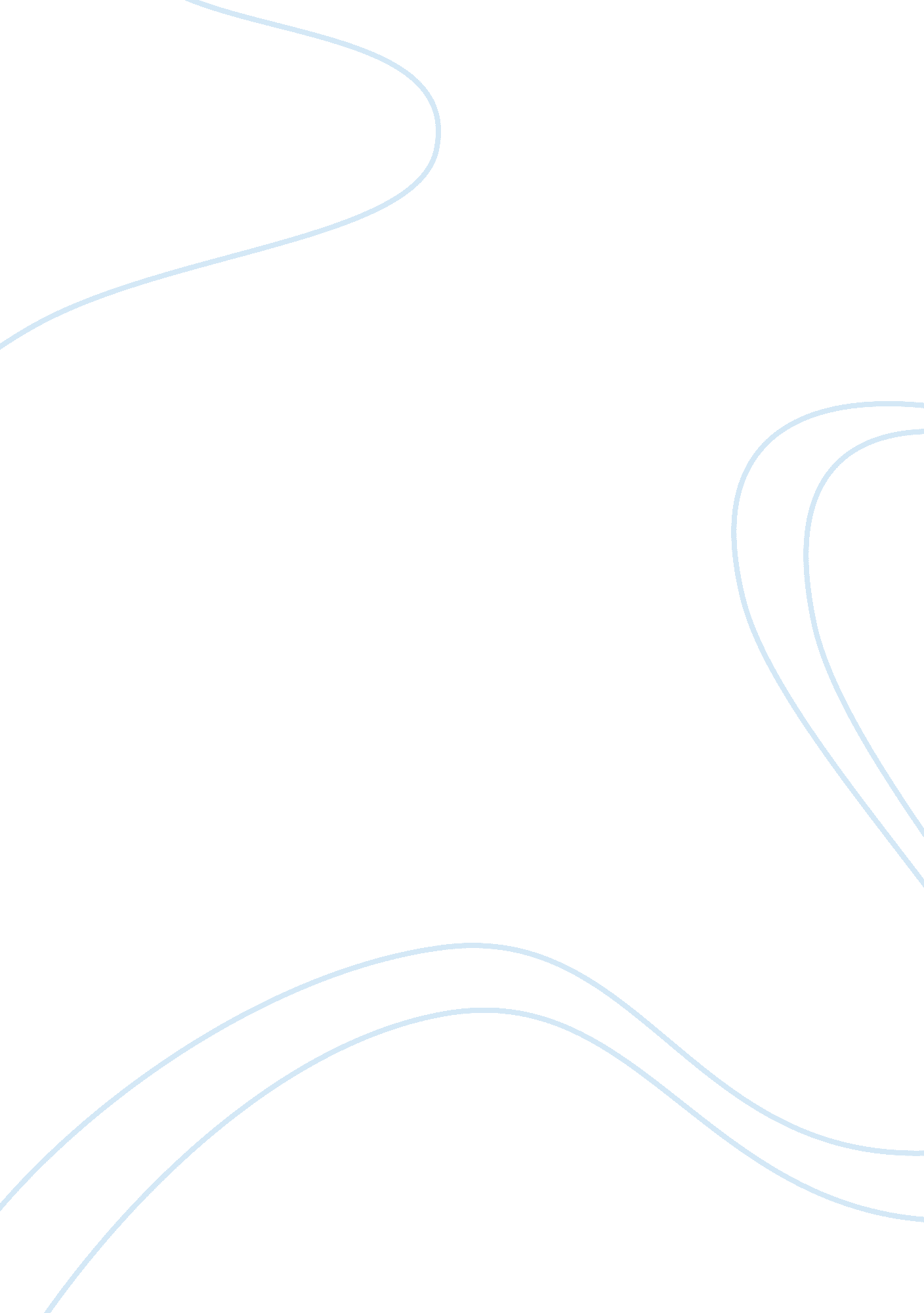 Studying a few of these organizations offer give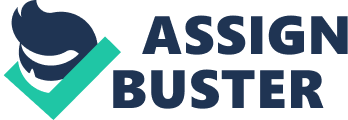 StudyingAbroad An Opportunity: Inthe college time a best decision can a person take is to study abroad. Schoolsand colleges frequently offer their own particular examination abroad projectswith the goal that their students can keep on getting education and earningcredits while learning at a college in a better and civilized nation. In anycase, how might we pay for expenses in another nation? There are a wide rangeof approaches to discover money related guide. No matter what for how much timewe move to the other country the greatest benefit is that we know about theirculture and custom and social circle increases. CollectingExpenses: Focusingon the topic the main thing and the most difficult phase is to get and collectexpenses for moving abroad once this mater have been solved other problems arejust parallell to none. Most importantly, you should spending plandeliberately. Moreover, you should ensure that you meet the greater part of theprerequisites your college may have for understudies wishing to think aboutabroad. Likewise, your money related guide is well on the way to originate fromvarious distinctive sources. Timetable a meeting with your school’s moneyrelated guide office, as they will have the capacity to give you proficient exhortationcustom fitted to your own budgetary circumstance. Here are three uniquealternatives for subsidizing that you may discover valuable. Scholarships: Manyuniversities colleges and schools and other organizations offer scholarshipthat aid students in studying in foreign countries. A few of these organizations offer give challenges that can in partor completely take care of your expenses. On the off chance that you haveexcellent evaluations, you might have the capacity to gain a grant in light oflegitimacy. A large number of the grants accessible have certain passagenecessities, for example, composing an exposition. Ensure that you meet all duedates they may have. Dependingupon your field of study, you may likewise meet all requirements for program-basedgrants. These might expect you to go up against an exploration venture, yet theywill be priceless for making contacts in your field, and in addition furnishingyou with an assemblage of work to show to future scholastic projects and inaddition managers. PrivateLoans: Whilethe terms and states of a private advance may not be the best alternative forfinancing your investigation abroad program, you ought to consider it as achoice in the event that you require cover any extra costs. You couldconceivably have an elegance period for reimbursing these advances, as you dowith government understudy help. This ought to be a final resort forsubsidizing your examination abroad, however in the event that it is vital, search for the most ideal credit rates, and make sure to fork over the requiredfunds. With some arrangement ahead of time and planning, considering abroad canbe inside your span fiscally. By applying for each conceivable wellspring ofmonetary guide, you can guarantee that your examinations are sensibly moderate 